PART I1) The sum of x and 2 2) t divided by 8 3) The product of 9 and m 4) Subtract 5 from c 5) Combine y and 7 6) Three-sevenths of h 7) 3 multiplied by d 8) One-quarter added to n 9) b decreased by 10 10) One-half of k TPART II1) The difference between z and 20 2) Twice q 3) Add j to 1 4) 5 divides e 5) b diminished by 14 6) The Product of 4 and g 7) 10 times t divided by 3 8) f increased by 2 9) r less than one-eighth 10) 7 times p TPART III- Write the phrase that the following represents.3gM+56P-12Z / 504 * r12+f144 / D2r – 69-3d3+vPART IV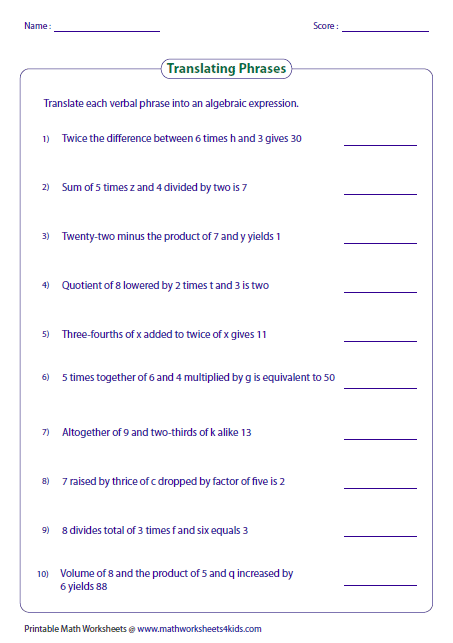 